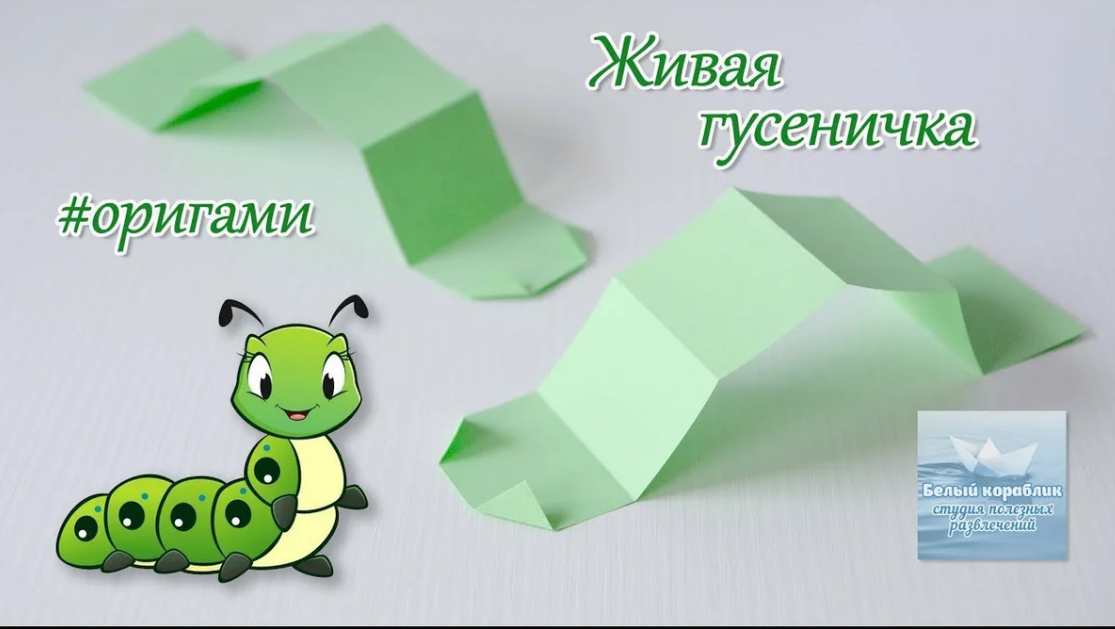 Готовые работы отправляйте на  мою почту bayka1980@mail.ru до пятницы (включительно) .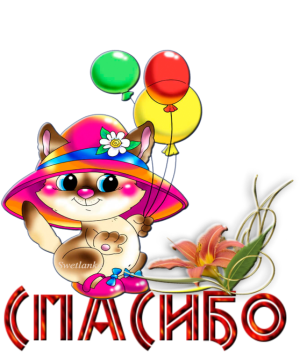 Интернет источники: https://www.youtube.com/watch?v=RpJTDqntw1E https://www.youtube.com/watch?v=-LTWIcg91gw  https://www.youtube.com/watch?v=C9Pip5F292k